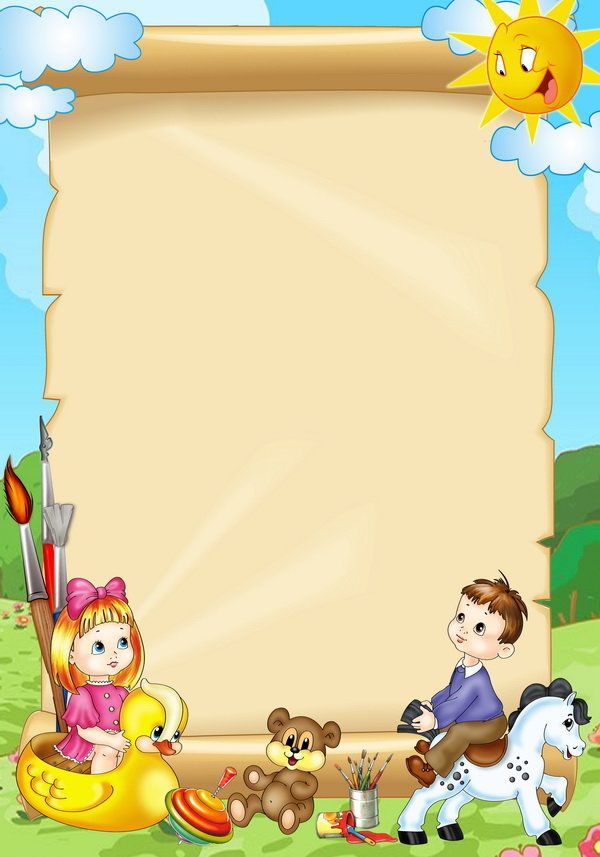 До свиданья, детский сад!Пять лет мы дружною семьейХодили в детский сад.Играли, пели мы с тобойУчиться каждый рад.Припев:  До свиданья, детский сад! 	      Никогда не позабудем,	      Что ты школы младший брат.	       Мы теперь большие люди.И мамою второй былаЗдесь воспитатель наш.Мы с ней волшебные словаУзнали в первый раз.Припев.Здесь каждый уголок знаком,Где для прогулок двор.Был детский сад второй наш дом,Но в школу мы идем.                  Припев.